Clan MacLaren Society of Australia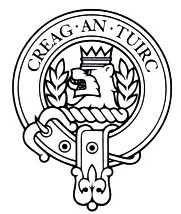 Application for membershipI/We wish to apply for Annual/Life membership of the Clan MacLaren Society of Australia.Please note this does not confer membership of the Clan MacLaren Society (Scotland) or the Clan MacLaren Society (North America). Please refer to their respective websites for their membership applications.Please use block lettersName/s………………………………………………………………………………………………………………………………………………..Address……………………………………………………………………………………………………………..................................Phone………………………………………………………………………………………………………………………………………………….Email……………………………………………………………….................................................................................Signature/s………………………………………………………………………………………………………………………………………….Date…………………………………………………………………………………………………………………………………………………….Subscription Rates 	The annual membership year commences on 1st January.Regardless of the type of membership taken out there is a (once only) joining fee of $10.00.Annual Membership:	      $20.00		Concession: $15.00 (Concession rates apply to persons over the age of 60 and students.)Life Membership.	Single: $200.00		Details of Remittance 	Payment must be in Australian Dollars. Joining Fee			$10.00Annual or Life Membership	$ ……………………………………..Total Enclosed			$ …………………………………….Direct Deposit (preferred) can be made to St George Bank		BSB:	 112 879 	Account Number:	040395684,Account Name:		Clan MacLaren Society of Australia		Ref: (your surname) feesPlease make cheques or money orders payable to The Clan MacLaren Society of Australia and forward with the completed form to the following address.The SecretaryCMSA68 Hume RoadCronullaNSW	2230		Email: linda_mclaren_@hotmail.com 	Phone: (02) 9544 5653